Vocabulary: Part-to-part and Part-to-whole Ratios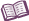 VocabularyDecimal – a number written in the base-10 system.Usually “decimal” refers to a number that contains a decimal point.Equivalent – equal in value.For example,  is equivalent to 0.5 and 50% because all three quantities mean one half.Fraction – a number that shows the relationship between a part and a whole.A fraction consists of a denominator (bottom number) and a numerator (top number).A fraction is in simplest form when 1 is the only common factor of the numerator and denominator. For example,  is the simplest form of .Percent – a ratio of a number to 100.For example, 39% means 39 out of 100.Proportion – an equation that shows two equivalent ratios. For example, 2:3 = 6:9 and  are proportions.Ratio – a comparison between two things by division.For example, suppose there are 3 goldfish in a tank of 5 fish total. The ratio of goldfish to total fish can be written as 3 to 5, 3:5, or .